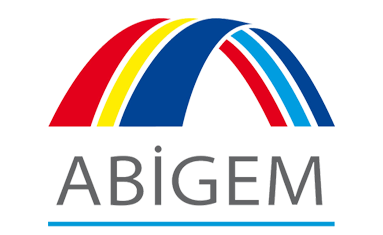 Kime: ABİGEM Trabzon DirektörlüğüKonu: ABİGEM Artvin Tem.  Faaliyet RaporuTarih: 13.02.2012- 20.07.2012SUNUŞResmi olarak 15.02.2012 tarihinde göreve başlanmıştır. İlk 15 gün içerisinde hem temsilcilik hem de ATSO olarak, basın yayın kuruluşları marifetiyle kamuoyuna ABİGEM temsilciliğinin faaliyete başladığı hususunda bilgilendirmelerde bulunulmuştur. Bu anlamda ilk ay içerisinde bir de 1 saati aşkın süreli bir radyo programı ayarlanmış ve kamuoyuna faaliyetler konusunda bilgilendirmelerde bulunulmuştur.  Ayrıca iştigal konusuyla alakalı olarak bir de makale yazılmış, İlimizin en yaygın yayıncı kuruluşunda yayınlatılmıştır.Bütün bu başlangıç çalışmalarına paralel olarak, ATSO faaliyetleri hakkında, Yön Kur. Bşk. direktifleri ve bilgisi dâhilinde Oda çalışmaları ve faaliyetler konusunda basın bilgilendirme yazıları hazırlanmış ve İlimizde faaliyette olan 20’ye yakın gazete ile temsilciliklere interaktif ortamda iletilmiş ve yayınlatılması sağlanmıştır. Özellikle,  interaktif haber sitelerinde yayınlanan haber ve bilgilendirme yazılarının binlerce okuyucuya ulaşması sağlanmıştır.Çalışmalar kapsamında gerek sıcak ziyaretler, gerekse ATSO ve ABİGEM temsilciliğine firma yetkilileri tarafından gerçekleşen ziyaretlerde,   onlarca firma yetkilisi ile temas sağlanmış, ABİGEM hizmetleri ve KOSGEB, DOKA destekleri konusunda bilgilendirmelerde bulunulmuştur.  Ayrıca İŞ KUR, Esnaf Odaları, Küçük Sanayi Sitesi Kooperatifi, Artvin Barosu ve bazı sivil toplum kuruluşları ile temas kurulmuş ve ABİGEM hizmetleri konusunda bilgiler verilmiştir. Bunun yanında UMMEM projesi kapsamında ilgili birimlerle birebir temas sağlanmış, görüş ve bilgi alışverişinde bulunulmuştur. Diğer taraftan DOKA Artvin proje ofisi ile temas kurulmuş, zaman zaman ziyaretlerde bulunulmuş ve destekler hakkında bilgi alınmıştır. Gerçekleşen faaliyetler sürecinde KOSGEB üyesi olmayan bazı firmaların üye olması sağlanmış ve proje yapımına sıcak bakan birçok firmadan proje oluşturulması için ön bilgi edinilmiştir. Süreç içerisinde ATSO çalışmalarına katkı anlamında Yön. Kur. Bşk. Direktifleri ile geçtiğimiz aylarda gerçekleşen Çin İş ve İnceleme gezisi çalışmaları için yapılan yazışma ve tanıtım faaliyetlerine iştirak edilmiştir. Yapılan tanıtım çalışmaları sonucunda süreç içerisinde birçok girişimci ve girişimci adayına açılacak olan kurslar, alınacak sertifikaların önemi ile KOSGEB girişimcilik destekleri konusunda bilgi verilmiştir. Bu süreç içerisinde;  Valilik, DOKA, Arıcılar Birliği, KOSGEB, Tarım İl Müdürlüğü gibi kurumların ve bazı sivil toplum kuruluşlarının; iştigal edilen konularla ilgili toplantı ve etkinliklerine ATSO Yön. Kur. Bşk. bilgisi dâhilinde iştirak edilmiş, ilgililerle bire bir temas sağlanmıştır. Ayrıca ATSO Yön. Kur. Bşk. talimatları ile Oda’yı temsilen kamu ve sivil toplum kuruluşlarının düzenlediği toplantı ve etkinliklere iştirak edilmiştir. Faaliyet süreci boyunca, Destek programları ve örnek iş planları üzerinde çalışma yapılmıştır. Bütün bu çalışmalara paralel olarak Kurumsal bilgilendirmeler,  haber formatında yayıncı kuruluşlara iletilmiş, birçok interaktif ortamda da yayınlanmıştır. Ayrıca ATSO Kurumsal sitesi haber ve duyurularıyla güncelleştirilmiş, halen 1000’e yakın üyesiyle bir sosyal paylaşım sitesi kurularak, faaliyetlerin tanıtılmasına ivme kazandırılmıştır. Bu süreç içerisinde, Ankara’da düzenlenen “Artvin Tanıtım Günleri”, BATUM EXPO Turizm Fuarı ve Antalya’da düzenlenen, 3. Yöresel Ürünler Fuarı’na katılım için, süreç içerisindeki ön hazırlık ve katılımın sağlanması için, alt yapı ve lojistik hazırlığın sağlanması sürecinde, bütün bu etkinliklerin içerisinde yer alınmıştır. Ayrıca bu etkinliklerin gerek hazırlık aşamaları ve gerekse sonuç ve değerlendirme -bilgilendirme yazı ve haberleri, yerel ve ulusal yayıncı kuruluşlara ulaştırılmış ve yayınlanması sağlanmıştır. Yön Kur. Bşk. talimatları ile gerekli görülen tüm özel gün ve haftalarda konuyla ilgili mesajlar ve bilgilendirme yazıları hazırlanarak, kamuoyuna duyurulması için gerekli yayıncı kuruluşlara iletilmiştir. Bunlara paralel olarak, yerel ve ulusal yayınlardan istenen değerlendirme ve ATSO çalışmaları ile ilgili bilgiler, Yön Kur. Bşk.nın bilgisi dâhilinde hazırlanmış ve talep edilen yerlere iletilmiştir.  Çalışmalar kapsamında ATSO 2010-2011 Faaliyet raporu baskı öncesi ve sonrası çalışmasıyla hazırlanmış, büyük bir kısmının dağıtımı da birebir gerçekleştirilmiştir. Ayrıca ATSO çalışma ofisi içerisinde görünür bir alana “Basında ATSO” köşesi oluşturulmuş ve gazete kupürleri burada sergilenmiştir. Gerekli görülen bazı haber ve yazılar kupür olarak arşivlenip saklanmıştır. Ayrıca;  Girişimcilik kurlarına katılan ve katılmak isteyen onlarca kursiyer, firma sahibi ve vatandaş ile görüşmeler yapılarak KOSGEB destekleri konusunda bilgiler verilmiş, birebir temas kurularak KOSGEB ve açıklanan diğer destek ve hibe programları hakkında da bilgilendirmelerde bulunulmuştur.  Borçlar Kanunu, Teşvik Yasası ve İş güvenliği yasaları gibi yeni yürürlüğe giren çeşitli uygulamalar konusunda basın bildirileri hazırlanarak kurumsal internet sitesi ve yerel yayıncı kuruluşlarla kamuoyuna bilgilendirmelerde bulunulmuştur. Bunun yanında TOBB ve Odamız ile organik bağı olan diğer kurumların göndermiş olduğu kamuoyu ile paylaşılması gereken konular basın bildirileri ile kamuoyuna duyurulmuştur.  Bu süreç içerisinde başta İŞ KUR olmak üzere Oda ile ilgili kurumlarla sık sık temas sağlanmış Oda ile ilintili konularda bilgi edinilmiş, gerekli çalışmalar yapılmıştır. Odamız üyesi olan İş Adamlarımızın katılacakları yurt içi ve yurt dışı iş gezisi organizasyonları ABİGEM Bölge Direktörlüğü ile koordineli olarak yürütülmüş gerekli çalışmalar yerinde ve zamanında yapılmıştır. Geçen süreç içerisinde Doğu Karadeniz Kalkınma Ajansı, AB hibe programları ve proje uygulamaları ile çeşitli toplantı, seminer ve çalıştaylara iştirak edilmiş, gerekli yeterlilik belgeleri de alınmıştır.  Geçen bir içerisinde, ATSO kurumsal işleyişi ve faaliyetleri yakından takip edilmiş; Genel Sekreter ve diğer kurum çalışanlarının talepleri doğrultusunda, bilgi ve lojistik imkânlar çerçevesinde Oda hizmetlerinin yerine getirilmesi için çalışılmıştır.Bahsedilen konular çerçevesinde,  kurum içi geçerli kurallar ve sözleşme akdi çerçevesinde çalışmalara devam edilmektedir.ABİGEM ARTVİN TEMSİLCİLİĞİFaaliyet Raporu13.02.2012- Pazartesi: Artvin Ticaret ve Sanayi Odası bünyesinde faaliyete başlandı. Oda hizmet binasında gerekli fiziki şartlar sağlanarak ABİGEM birimi oluşturuldu. Trabzon Direktörlüğünden temin edilen materyaller tefriş edildi. Artvin’de faaliyette olan yerel ve ulusal basın temsilcilerine TRABZON- ABİGEM Artvin Temsilciliği’nin hizmete başladığını bildiren haber formatlı bilgilendirme yazısı yollandı. -Salı: Yerel Basında yayımlanan ABİGEM- TRABZON ile ilgili haberler arşivlendi. ABİGEM-TRABZON’un faaliyet ve kabiliyetleri ile ilgili, basın yayın organları vasıtasıyla kamuoyunu bilgilendirme maksatlı sunu hazırlamak için ön çalışma yapıldı. Artvin Ticaret ve Sanayi Odası Yönetim Kurulu Başkanı Kurtul Özel’in ABİGEM ile ilgili basın bilgilendirme yazısı haber formatında hazırlandı. KOSGEB- Desteklenen Sektörler hakkında bilgi edinme maksatlı çalışma yapıldı. - Çarşamba: Artvin Ticaret ve Sanayi Odası Yönetim Kurulu Başkanı Kurtul Özel’in ABİGEM ile ilgili basın bilgilendirme yazısı haber formatında yerel basın temsilcilerine iletildi. KOSGEB destekleri hakkında çalışma yapıldı. Özellikle KOSGEB Destek Süreçleri, hangi sektörlerin destelendiği hakkında inceleme yapıldı. Örnek iş planları ve değerlendirmeleri konusunda çalışma yapıldı. ATSO İnternet sitesine ABİGEM – TRABZON link koyuldu. Basına iletilen yazılar ATSO İnternet sitesinde yayımlandı.16.02.2012-Perşembe: Yerel Basında yayımlanan ABİGEM- TRABZON ile ilgili haberler arşivlendi. Artvin’de yayımlanan, 08 Haber Gazetesi’nde yayınlanmak üzere “Ticarette beraber hareket etmek ve Kümelenme” konu içerikli makale yazıldı. İlgili yayımcıya gönderildi. Bir sonraki gün ziyaret için 2 firma ile görüşüldü. KOSGEB destekleri konusunda inceleme yapıldı.17.02.2012-Cuma: Tarafımdan kaydedilen ve yerel basında yayınlanan makale arşivlendi. Firmalardan alınan randevular doğrultusunda 2 firma ile görüşme yapıldı. Bu firmalardan yeni kurulan ve KOSGEB üyesi olmayan işletmenin; üyelik işlemlerinin tamamlanması, akabinde ise KOSGEB Desteklerine başvuru yapılması için çalışma yapılması hususunda görüş birliğine varıldı. KOSGEB üyesi olan diğer firma ile faaliyet alanı bünyesinde önümüzdeki süreçte proje geliştirilerek, KOSGEB desteğine başvuru yapılması hususunda şifahen karar alındı. KOSGEB Web sayfasında destekler konusunda inleme yapıldı. 20.02.2012- Pazartesi: Hafta içi faaliyet planı yapıldı. Firma ziyaretleri çalışması bünyesinde raporda belirtilen tarihler arasında ziyaret edilmek üzere 4 firma belirlendi. Trabzon-ABİGEM ve hizmetleri hakkında sunu hazırlandı.  Artvin Ticaret ve Sanayi Odası hizmet binasında,  “Basında ATSO ve ABİGEM- TRABZON” köşesi için çalışma yapıldı. 21.02.2012- Salı:  ABİGEM çalışmaları kapsamında İŞ KUR Artvin İl Müdürlüğü’nde ilgili Şube Müdürü ile görüşme yapıldı. Girişimcilik kursları hakkında bilgi alındı.  ABİGEM olarak bu konuyla ilgili olarak, neler yapılabilir noktasında görüş alışverişinde bulunuldu. Bir sonraki gün için ziyaret edilecek firmalardan randevu alındı. KOSGEB Destekleri konusunda ilgili kaynaklar taranarak bilgi edinildi.22.02.2012- Çarşamba: Randevu alınan iki firma ile görüşüldü. ABİGEM hizmetleri hakkında bilgi verildi. KOSGEB üyesi olan bu firmalar, iş geliştirme amacıyla destek başvurusunda bulunma talebini ilettiler. Daha önce görüşme yapılan KOSGEB üyesi olmayan firmanın üyelik işlemleri başlatıldı. Kamuoyundan edindikleri bilgi ve duyumlar doğrultusunda, ABİGEM birimini ziyaret eden iki firma yetkilisine, ABİGEM hizmetleri hakkında bilgi verildi. -Perşembe:  ABİGEM birimini ziyaret eden iki firmaya, verilen hizmetler ve KOSGEB destekleri hakkında bilgi verildi. Daha önce görüşülen iki firma ile tekrar görüşüldü.  Firma CV’leri alındı. KOSGEB üyesi olan bu firmalar ABİGEM vasıtasıyla destek taleplerini ilettiler.24.02.2012-Cuma: ABİGEM tanıtım çalışmaları kapsamında iki firma ziyaret edilmiş, ABİGEM hizmetleri konusunda bilgilendirmelerde bulunulmuştur. Gerçekleştirilen ziyaretler, Firma Ziyaret Çizelgesine işlenmiştir. KOSGEB üyesi olan ve destek talebinde bulunan iki firmanın ABİGEM Bölge Direktörlüğüne iletilmek üzere, Firma Ön Tanıtım Raporu hazırlanmıştır.  Daha önce görüşülen ve KOSGEB başvurusu başlatılan firmanın gerekli evrakları alınmıştır. 27.02.2012-Pazartesi: ABİGEM hizmetlerinin tanıtılması maksadıyla, mevcut kaynaklardan faydalanarak, bir kamuoyuyla paylaşmak üzere bir yazı dizisi hazırlandı. Bir sonraki gün için görüşülecek firmalardan randevu alındı. Daha önce KOSGEB başvurusu için evrakları alınan firmanın kaydı tamamlandı. (Bu firma ile önümüzde ki süreçte KOSGEB destek talebi görüşülerek, proje hazırlanması için gerekli adımlar atılacak)28.02.2012-Salı: Daha önce randevu alınan 3 firma ile görüşüldü. ABİGEM hizmetleri bu firmalara anlatıldı.  Görüşülen 2 firmanın KOSGEB üyeliği sağlanması için gerekli işlemler başlatıldı. Bu firmalardan biri ABİGEM hizmetlerinden faydalanarak, iş geliştirmek için KOSGEB desteklerinden faydalanma isteğinde bulundu. ABİGEM hizmetlerini kamuoyuna tanıtım maksadıyla, Artvin’de bulunan yerel ve ulusal basın mensuplarıyla yapılacak toplantı için,  Artvin Gazeteciler Cemiyeti ile ön görüşme yapıldı.29.02.2012-Çarşamba:  KOSGEB destek başvurusu isteyen firmaların ön bilgileri düzenlenerek, bölge direktörlüğüne yollandı. ABİGEM temsilciliğini ziyaret eden vatandaşlara hizmetler konusunda bilgi verildi.     01.03.2012-Perşembe: ABİGEM temsilciliğini ziyaret eden firma sahiplerine hizmetler konusunda bilgi verildi. ATSO çalışmalarına katkıda bulunuldu. Bir sonraki gün için ziyaret edilecek firmalardan randevu alındı. 02.03.2012-Cuma: Ziyaret edilecek firmalar uygun olmadığı için ziyaret gerçekleştirilemedi.  İş adamlarının Çin gezisi münasebeti ile ATSO çalışmalarına katkıda bulunuldu. 05.03.2012- Pazartesi-  Oda ziyaretine gelen iki firma sahibine ABİGEM hizmetleri konusunda bilgi verildi. Daha önce randevu alınan bir firma ziyaret edildi. ABİGEM hizmetleri hakkında bilgi verildi. 06.03.2012-Salı: Oda çalışmalarına katkı verildi.  ABİGEM hizmetlerinin tanıtım faaliyetleri kapsamında daha önce randevu alınan bir firma ile görüşüldü ve bilgi verildi. 07.03.2012-Çarşamba: ABİGEM Temsilciliğine gelen iki firma sahibine hizmetler konusunda bilgiler verildi. Bir sonraki gün için ziyaret edilecek firma için randevu alındı.08.03.2012-Perşembe: Oda çalışmalarına katkı verildi. Daha önce görüşülen firma sahibi ile ABİGEM Temsilciliği’nde görüşüldü. Firma CV’si alındı.  Oda bünyesinde Basın Köşesi oluşturuldu;  ATSO ve ABİGEM’in basında çıkan bazı haberleri burada düzenlendi.09.03.2012-Cuma: Daha önce randevu alınan iki firma ile görüşüldü, ABİGEM hizmetleri anlatıldı. ABİGEM birimine gelen iki firmaya bilgi verildi.  Tanıtım faaliyetleri bünyesinde yerel bir basın yayın organına bilgilendirme yazısı hazırlandı. 12.03.2012- Pazartesi: Oda ziyaretine gelen iki firmaya ABİGEM hizmetleri hakkında bilgi verildi. Bir sonraki gün yapılacak olan ve ABİGEM hizmetlerinin tarafımdan anlatılacağı radyo programı için, hazırlık yapıldı. 13.03.2012-Salı: ABİGEM ve hizmetlerini konu alan radyo programı yapıldı. (Artvin merkez ve çevre ilçelerine yayın yapan Radyo’da, yaklaşık 1,5 saat süren program esnasında;  ABİGEM nedir? Niçin var? Nasıl bir kurum yapısı vardır? Kabiliyetleri ve hizmetleri nelerdir? Kümelenme çalışmaları nedir? Üç boyutlu Modelleme Merkezi nedir? Gibi konu başlıklarının kamuoyuna açıklandığı ve bilgilendirildiği bir program gerçekleştirildi.)14.03.2012- Çarşamba:  ABİGEM birimine gelen iki firma sahibine hizmetler hakkında bilgi verildi. Hazır örnek iş planları üzerinde çalışma yapıldı. 15.03.2012- Perşembe: ABİGEM Temsilciliğine gelen bir girişimci adayına bilgi verildi. Bir firma sahibine hizmetler hakkında bilgi verildi. Hazır örnek iş planları üzerinde çalışma yapıldı. Artvin merkezde düzenlenen Kadın Çiftçiler Yarışıyor Bilgi ve Proje Yarışması organizasyonuna iştirak edildi. 16.03.2012-Cuma: Oda çalışmalarına katkı verildi. Örnek iş planları üzerinde çalışma yapıldı.   19.03.2012-Pazartesi: ABİGEM birimine gelen bir firmaya hizmetler hakkında bilgi verildi.  Küçük Sanayi Sitesi Koop. Bşk. ile kooperatif bünyesinde bulunan esnaflara ABİGEM hizmetlerinin toplu olarak anlatımı için ön görüşme yapıldı. 20.03.2012-Salı: Oda çalışmalarına katkı verildi. Bir sonraki gün için yapılacak firma ziyaretleri için görüşmeler yapıldı. Örnek iş planları üzerinde çalışma yapıldı. 21.03.2012- Çarşamba: ABİGEM’in organize ettiği ÇİN gezisi ile ilgili olarak,  ATSO Yönetim Kurulu Başkanı ve geziye katılan iş adamlarının değerlendirmelerini içeren detaylı basın ve kamuoyunu bilgilendirme metni hazırlandı. ABİGEM birimine gelen bir firma yetkilisine hizmetler hakkında bilgi verildi.22.03.2012- Perşembe:  ATSO Başkanlığına yapılan yoğun ziyaretler nedeniyle oda çalışmalara destek verildi.  Gerçekleşen ziyaretlerin basın bilgilendirme metinleri hazırlandı. 23.03.2012-Cuma: Oda çalışmalarına katkı verildi. Ziyarete gelen bir firma yetkilisine ABİGEM hizmetleri anlatıldı. 26.03.2012-Pazartesi: ATSO çalışmalarına katkı verildi. Valilik bünyesinde hizmet veren DOKA birimi ziyaret edildi. Ziyarete gelen bir firma sahibine ABİGEM anlatıldı. 27.03.2012-Salı: ATSO tarafından TOBB’a ve basın kuruluşlarına yollanacak yazılar hazırlandı.  Örnek İş Planları üzerinde çalışma yapıldı.28.03.2012-Çarşamba: TOBB Basın Yayın birimine yollanacak yazı ve haberler hazırlandı. Oda ziyaretine gelen bir firma yetkilisine ABİGEM hakkında bilgi verildi.29.03.2012-Perşembe: ATSO çalışmalarına katkı verildi. Artvin Esnaf ve Sanatkârlar Odası Başkanı’nı ziyaret edildi, ABİGEM faaliyet konuları anlatıldı. Oda ziyaretine gelen bir firma yetkilisine bilge verildi. 30.03.2012-Cuma: Oda ziyaretine gelen firma yetkilisine bilgi verildi. Oda çalışmalarına katkı verildi.   02.04.2012- Pazartesi: Hafta sonu gerçekleştirilen Ticaret Odaları toplantısı basın bilgilendirme yazıları hazırlandı ve yayın organlarına gönderildi. UMMEM projesi uygulama okulu, Artvin Ticaret Odası Yön. Kur. Bşk. ve diğer kurumlarla birlikte ziyaret edildi. 03.04.2012-Salı: UMMEM Projesi inceleme ziyareti bilgilendirme yazı hazırlandı basın yayın organlarına iletildi. 28-29-30 Nisan 2012 tarihlerinde Ankara’da yapılacak olan Artvin Tanıtım Günleri ön hazırlık çalışmaları kapsamında, ATSO adına Valilikte düzenlenen toplantıya iştirak edildi. 04.04.2012-Çarşamba: Oda ziyaretine gelen iki firma yetkilisine hizmetler hakkında bilgi verildi. Bir firmanın KOSGEB üye başvurusu başlatıldı. DOKA Artvin temsilciliği ziyaret edildi. Yeni açılan hibe paketleri hakkında bilgi alındı.05.04.2012-Perşembe: Artvin Ticaret ve Sanayi Odası 2011 Faaliyet Raporu çalışması yapıldı.06.04.2012: Cuma:  Yönetim Kurulu Başkanı Çin Gezisi sonuç değerlendirme metni hazırlandı. Artvin Ticaret ve Sanayi Odası 2011 Faaliyet Raporu çalışması yapıldı. 09.04.2012- Pazartesi:  ABİGEM tanıtım faaliyetleri kapsamında Küçük Sanayi Sitesi Kooperatifi Başkanlığı ziyaret edildi. Oda ziyaretine gelen iki firma sahibine bilgilendirmelerde bulunuldu. ATSO faaliyet raporu çalışmasına devam edildi.10.04.2012- Salı:  ATSO Faaliyet raporu çalışmasına devam edildi. Yeni açıklanan KOSGEB destekleri ile ilgili basın bilgilendirme yazısı hazırlandı. Yayın organlarına iletildi. 11.04.2012- Çarşamba: ATSO faaliyet raporu çalışması ve tanıtım CD’si çalışmalarına devam edildi. ATSO Yönetim Kurulu Başkanı ile birlikte Valilik bünyesinde gerçekleştirilen toplantıya iştirak edildi. Oda ziyaretine gelen bir girişimci adayına ABİGEM hizmetleri ve KOSGEB Girişimcilik Destekleri hakkında bilgi verildi.    12.04.2012- Perşembe: ATSO Yönetim Kur. Bşk. ile Artvin Arıcılar Birliği Genel Kuruluna gidildi. Arıcılık işletmecileri ile görüşüldü.  ATSO Faaliyet Raporu çalışması yapıldı. Oda ziyaretine gelen bir girişimci adayına ABİGEM hizmetleri ve KOSGEB Girişimcilik Destekleri hakkında bilgi verildi. 13.04.2012-Cuma:  ATSO Faaliyet Raporu çalışması yapıldı. Oda ziyaretine gelen bir girişimci adayına ABİGEM hizmetleri ve KOSGEB Girişimcilik Destekleri hakkında bilgi verildi.  16.04.2012-Pazertesi:  Turizm Haftası nedeniyle İl Kültür Turizm Müdürlüğü tarafından düzenlenen programa iştirak edildi. Sektör temsilcileri ile görüşme yapıldı. Hafta münasebeti ile ATSO basın yazısı hazırlandı, yayın organlarına yollandı.17.04.2012-Salı: ATSO çalışmalarına katkı verildi. SGK bilgilendirme toplantısına iştirak edildi.18.04.2012-Çarşamba:  Ankara Artvin günleri için çalışma yapıldı. 19.04.2012-Perşembe:  Ankara Artvin günleri için çalışma yapıldı. 20.04.2012-Cuma:  Ankara Artvin günleri için çalışma yapıldı. 24.04.2012- Salı: Artvin Tanıtım Günleri hazırlık çalışması yapıldı.25.04.2012-Çarşamba: Artvin Tanıtım Günleri hazırlık çalışması yapıldı. 27-28-29-30 Nisan ve 01. 05. 2012 tarihlerinde, Ankara’da düzenlenen Artvin Tanıtım Günleri etkinliği.02.05.2012-Salı:  Expo Batumi 2012- Batum’da düzenlenecek olan Turizm Fuarı için hazırlık çalışması yapıldı.03-04-05-06 Mayıs tarihlerinde Gürcistan- Batum’da düzenlenen turizm fuar etkinliği.07.05.2012-Pazartesi: Gerçekleştirilen Tanıtım ve Fuar organizasyonlarının görsel ve yazılı olarak arşivlenmesi için çalışma yapıldı. ATSO ziyaretine gelen bir girişimci adayına ABİGEM hizmetleri ve girişimcilik kursları hakkında bilgi verildi.08.05.2012- Salı:  Gerçekleştirilen Tanıtım ve Fuar organizasyonlarının değerlendirme yazısı hazırlandı.  ABİGEM’i ziyaret eden bir KOSGEB üyesine uygulanan destekler hakkında bilgi verildi.  ATSO Meclis toplantısına iştirak edildi.09.05.2012-Çarşamba: ATSO bilgilendirme yazıları hazırlandı ve  yerel basın yayın organlarına iletildi. KOSGEB destekleri hakkında bir firma yetkilisine bilgi verildi. 10.05.2012-Perşembe: ATSO çalışmalarına destek verildi.  ABİGEM birimini ziyaret eden bir firma yetkilisine hizmetler hakkında bilgi verildi. 11.05.2012-Cuma: DOKA Artvin Temsilciliği ziyaret edildi. Artvin İl Koordinasyon Müdürlüğü ziyaret edildi. ATSO Yön. Kur. Bşk. Özel gün mesajı hazırlanarak yayın organlarına yollandı. 14.05.2012-Pazartesi: ATSO çalışmalarına katkı verildi. KOSGEB destekleri konusunda bir firma yetkilisine bilgi verildi.15.05.2012-Salı: ATSO çalışmalarına katkı verildi. KOSGEB destekleri konusunda bir firma yetkilisine bilgi verildi.  16.05.2012-Çarşamba: Ulusal bir yayıncı kuruluştan talep edilen değerlendirme ve tanıtım yazısı hazırlandı. ATSO çalışmalarına katkı verildi. 17.05.2012-Perşembe: ATSO çalışmalarına katkı verildi. KOSGEB destekleri konusunda bir firma yetkilisine bilgi verildi.   Ulusal bir yayıncı kuruluştan talep edilen değerlendirme ve tanıtım yazısı hazırlandı. 18.05.2012-Cuma: ATSO çalışmalarına katkı verildi. KOSGEB destekleri konusunda bir firma yetkilisine bilgi verildi.   Ulusal bayram mesajı hazırlandı yayıncı kuruluşlara iletildi.21.05.2012-Pazartesi: ATSO çalışmalarına destek verildi. KOSGEB destekleri konusunda bir firma yetkilisine bilgi verildi. 22.05.2012-Salı: TOBB Gene Kurul ile ilgili bilgilendirme ve değerlendirme yazısı hazırlandı. Yayın organlarına iletildi. KOSGEB yetkilisinin katılımıyla, ATSO üyelerinin bilgilendirilmesi için gerçekleştirilen toplantıya iştirak edildi.  Bir girişimci adayına, girişimcilik kursları, KOSGEB destekleri ve ABİGEM hizmetleri hakkında bilgi verildi. 23.05.2012-Çarşamba: KOSGEB toplantı haberi hazırlandı, yayın organlarına iletildi. İl Tarım Müdürlüğü Tarafından organize edilen “Kadın Çiftçiler Yarışıyor” programına iştirak edildi. 24.05.2012-Perşembe: Girişimcilik kursları ve KOSGEB destekleri hakkında bir firma yetkilisine bilgi verildi.  ATSO çalışmalarına destek verildi.  Yön. Kur. Bşk. direktifiyle ATSO’nı temsilen bir sivil toplum kuruluşunun toplantısına iştirak edildi. -Cuma: KOSGEB destekleri konusunda bir firma yetkilisine bilgi verildi. ATSO çalışmalarına destek verildi. 28.05.2012-Pazartesi: ATSO çalışmalarına destek verildi. KOSGEB Projeleri hakkında bir firma yetkilisine bilgi verildi. 29.05.2012-Salı: ATSO çalışmalarına destek verildi. 30.05.2012-Çarşamba: ATSO çalışmalarına destek verildi. ATSO Yön. Kur. Bşk. Direktifleri doğrultusunda, Artvin Çoruh Üniversitesi Tören ve şenlik programına iştirak edildi.31.05.2012-Perşembe:  Bir firma yetkilisine KOSGEB girişimcilik kursları ve destekleri hakkında bilgi verildi. Yön. Kur. Bşk. ile Artvin Çoruh Üniversitesi tesisi açılış ve Eğitim sempozyumu programına iştirak edildi. 01.06.2012-Cuma: ATSO çalışmalarına destek verildi. KOSGEB Projeleri hakkında bir firma yetkilisine bilgi verildi. ATSO basın bilgilendirme yazısı hazırlandı yayıncı kuruluşlara yollandı.04.06.2012-Pazartesi: Bir firma yetkilisine KOSGEB destekleri konusunda bilgi verildi. Fuar hazırlıkları için ön çalışmalar yapıldı.05.06.2012-Salı:  Fuar hazırlıkları için ön çalışmalar yapıldı. Bir firma yetkilisine KOSGEB destekleri konusunda bilgi verildi. 06.06.2012-Çarşamba: ATSO basın bilgilendirme yazıları hazırlandı. Yayıncı kuruluşlara yollandı. KOBİ ve destek paketleri ile ilgili gelen yayınlar incelendi.  07.06.2012-Perşembe: Fuar hazırlıkları için ön çalışmalar yapıldı. Bir firma yetkilisine KOSGEB destekleri konusunda bilgi verildi.08.06.2012-Cuma:  Fuar hazırlıkları için ön çalışmalar yapıldı. -Pazartesi: Bir firma yetkilisine KOSGEB destekleri konusunda bilgi verildi. ATSO çalışmalarına katkı verildi.-Salı: UMMEM Projesiyle ilgili ATSO basın bilgilendirme yazıları hazırlandı. Yayıncı kuruluşlara yollandı.13.06.2012-Çarşamba: Antalya Fuarı için çalışmalar yapıldı. Bir firma yetkilisine KOSGEB destekleri konusunda bilgi verildi. 14.06.2012-Perşembe:   ATSO çalışmalarına katkı verildi. 15.06.2012-Cuma: Antalya Yöresel Ürünler Fuarı hazırlıkları tamamlandı. 18-26 Haziran 2012 Tarihleri arasında Antalya’da düzenlenen 3. Yöresel ve Geleneksel ürünler Fuarına ATSO bünyesinde ABİGEM Artvin temsilcisi olarak iştirak edildi. Çalışmalara destek verildi.27.06.2012 Çarşamba: ATSO basın bilgilendirme yazıları hazırlandı, yerel yayın kuruluşlarına ve ulusal medya temsilciliklerine iletildi. 28.06.2012-Perşembe: ATSO çalışmalarına destek verildi.29.06.2012-Cuma:  ATSO çalışmalarına destek verildi. 02.07.2012-Pazartesi:  ATSO çalışmalarına destek verildi.  Basın bilgilendirme yazısı hazırlandı ve yayıncı kuruluşlara yollandı. ATSO ve DOKA Artvin proje ofisi temsilcileri ile yapılan toplantıya iştirak edildi.  03.07.2012-Salı: KOSGEB destekleri konusunda bir firma yetkilisine bilgi verildi.  ATSO Yönetim Kurulu Başkanı ile Artvin Küçük Sanayi Sitesi’nde yapılan toplantıya iştirak edildi. Toplantıyla ilgili bilgilendirme yazısı hazırlandı. 04.07.2012-Çarşamba: ATSO basın bilgilendirme yazısı hazırlandı. Oda çalışmalarına destek verildi. KOSGEB destek paketleri hakkında çalışma yapıldı. 05.07.2012-Perşembe: Oda çalışmalarına destek verildi. KOSGEB destek paketleri hakkında çalışma yapıldı. 06.07.2012-Cuma: Oda çalışmalarına destek verildi. KOSGEB destek paketleri hakkında çalışma yapıldı.09.07.2012-Pazartesi:   ATSO  çalışmalarına destek verildi.  Hafta sonu yapılan müşterek odalar toplantısı basın bilgilendirme yazısı hazırlandı yerel yayın kuruluşlarına yollandı.  Oda toplantı salonunda düzenlenecek olan KOSGEB Proje değerlendirme toplantısı için ön hazırlık yapıldı. İlgili kişiler bilgilendirildi.10.07.2012-Salı: ATSO hizmetlerine destek verildi. KOSGEB destek paketleri hakıkında bir firma yetkilisine bilgi verildi. 11.07.2012-Çarşamba: ATSO hizmetlerine destek verildi. KOSGEB destek paketleri hakıkında bir firma yetkilisine bilgi verildi. Bireysel olarak KOSGEB’e  Proje başvusunda bulunan bir firma yetkilisi ile görüş ve bilgi alışverişinde bulunuldu.12.07.2012-Perşembe: ATSO ziyereti ve yapılan bazı toplantılarla ilgili olarak basın bilgilendirme yazıları hazırlandı ilgili yerel yayıncı kuruluşlara iletildi. KOSGEB proje örnekleri incelendi ve plan örnekleri hakkında çalışma yapıldı.13.07.2012-Cuma: ATSO Stratejik planı için ön hazırlık çalışması yapıldı. Bir firma yetkilisine KOSGEB destekleri  ve fuarlar konusunda bilgi verildi.  ATSO çalışmalarına katkı verildi.16.07.2012-Pazartesi:  ABİGEM Direktörlüğü ve ATSO Yönetim Kuruluna Sunulmak üzere ABİGEM Artvin Temsilciliği faaliyet raporu için çalışma yapıldı.  Bir firma yetkilisine KOSGEB destekleri konusunda bilgi verildi. ATSO çalışmalarına destek verildi.17.07.2012-Salı: Yeni Türk Ticaret Kanunu ile ilgili bilgilendirme yazısı hazırlandı, kamuoyunu bilgilendirmek için yerel yayın organlarına gönderildi. TOBB ETÜ Üniversitesi ile ilgili bilgilendirme yazısı hazırlandı ve basın yayın organlarına gönderildi.  İki firma yetkilisine Girişimcilik ve KOSGEB Destekleri hakkında bilgi verildi.18.07.2012-Çarşamba: ATSO çalışmalarına destek verildi. Yön. Kur. Bşk. ile Şavşat İlçesinde düzenlenen bir açılış organizasyonuna iştirak edildi. 19.07.2012-Perşembe:  ABİGEM Direktörlüğü ve ATSO Yönetim Kuruluna Sunulmak üzere ABİGEM Artvin Temsilciliği faaliyet raporu hazırlandı.  ATSO çalışmalarına destek verildi.20.07.2012-Cuma:  ATSO çalışmalarına destek verildi.  Bir firma yetkilisine KOSGEB destekleri  ve fuarlar konusunda bilgi verildi.  23.07.2012-Pazartesi:  ATSO Yön. Kur. Bşk. adına yazı hazırlandı yayıncı kuruluşlara yollandı. İŞ KUR un düzenlediği Girişimcilik kurlarına katılan bazı kursiyerlerle görüşme yapıldı. ATSO çalışmalarına destek verildi.24.07.2012-Salı: Yeni borçlar kanunu ile ilgili bir derleme yazı hazırlandı, kamuoyunun bilgilendirilmesi için yayıncı kuruluşlara yollandı. Bir firma yetkilisine KOSGEB destek paketleri hakkında bilgi verildi. ATSO çalışmalarına destek verildi.25.07.2012-Çarşamba: ABİGEM Trabzon Direktörlüğü’nde toplantıya gidildi.26.07.2012-Perşembe: Stratejik plan hazırlık çalışmaları için araştırma yapıldı. ATSO Akreditasyon çalışmaları için,  TOBB sayfasından dokümanlar alındı ve çalışma yapıldı. ATSO bünyesinde çalışmalara destek verildi.27.07.2012-Cuma: ATSO bünyesinde çalışmalara destek verildi. Bir firma yetkilisine KOSGEB destek paketleri hakkında bilgi verildi.30.07.2012- Pazartesi: Girişimcilik kursları ile ilgili olarak İŞ KUR yetkilisi ile görüşme yapıldı. Bir firma yetkilisi ile proje yapımı hakkında bilgi verildi. ATSO Genç Girişimciler Kurulu Başkanı ile görüşme yapıldı.31.07.2012-Salı: İki firma yetkilisi ile KOSGEB desteklerinden faydalanılmasına yönelik proje sunumu hakkında görüşme yapıldı. Süreç içerisinde projenin sunumu konusunda şifahen anlaşma sağlandı. ATSO Organizasyonu olarak ilçelerde düzenlenecek olan İftar Programlarının hazırlık çalışmalarına destek verildi.01.08.2012-Çarşamba: Bir firma yetkilisi ile KOSGEB desteklerinden faydalanılmasına yönelik proje sunumu hakkında görüşme yapıldı. Süreç içerisinde projenin sunumu konusunda şifahen anlaşma sağlandı. ATSO İftar yemeği organizasyonları hazırlık çalışmalarına destek verildi. 02.08.2012-Perşembe: ATSO tarafından düzenlenecek olan İftar yemeği organizasyonları için hazırlık çalışmalarına destek verildi. ATSO Yön. Kur. Bşk. ile bir cenaze törenine iştirak edildi.03.08.2012-Cuma: ATSO tarafından düzenlenecek olan İftar yemeği organizasyonları için hazırlık çalışmalarına destek verildi. 06.08.2012-Pazartesi: ATSO kurumsal hizmet çalışmalarına destek verildi. ATSO tarafından düzenlenecek olan İftar yemeği organizasyonları için hazırlık çalışmalarına destek verildi. 07.08.2012-Salı: ATSO kurumsal hizmet çalışmalarına destek verildi. ATSO tarafından düzenlenecek olan İftar yemeği organizasyonları için hazırlık çalışmalarına destek verildi.  Düzenlenen ATSO haber metni yerel basın yayın organlarına iletildi. KOSGEB destekleri ile ilgili olarak daha önce görüşülen firma proje çalışmaları için tekrar ziyaret edildi.08.08.2012-Çarşamba: ATSO kurumsal hizmet çalışmalarına destek verildi. ATSO tarafından düzenlenecek olan İftar yemeği organizasyonları için hazırlık çalışmalarına destek verildi.   Yeni Teşvik Yasası ile ilgili kamuoyunu bilgilendirme maksatlı bilgiler derlenerek, yayıncı kuruluşlara iletildi ve ATSO internet sayfasında yayınlandı.09.08.2012-Perşembe: ATSO kurumsal hizmet çalışmalarına destek verildi.  KOSGEB Proje hazırlanması hususunda bir firma ile görüşüldü.  ATSO Akreditasyon işlemleri hakkında çalışma yapıldı. 10.08.2012-Cuma: ATSO kurumsal hizmet çalışmalarına destek verildi.  (K Belgeleri ve fiyat tespitleri)13.08.2012-Pazartesi: ATSO kurumsal hizmet çalışmalarına destek verildi.  (K Belgeleri ve fiyat tespitleri) Bir girişimci adayına KOSGEB ve girişimcilik kursları hakkında bilgi verildi.14.08.2012-Salı: ATSO kurumsal hizmet çalışmalarına destek verildi.  (K Belgeleri ve fiyat tespitleri yazıları) Bir girişimci adayına KOSGEB ve girişimcilik kursları hakkında bilgi verildi. Yaklaşık fiyat tespiti yazıları hazırlandı.15.08.2012-Çarşamba: ATSO kurumsal hizmet çalışmalarına destek verildi.  (K Belgeleri) 16.08.2012-Perşembe: ATSO kurumsal hizmet çalışmalarına destek verildi. (K Belgeleri)17.08.2012-Cuma: ATSO kurumsal hizmet çalışmalarına destek verildi.  (K Belgeleri ve fiyat tespitleri yazıları)  DOKA Artvin temsilcileri ile görüşme yapıldı.  ATSO Yön. Kur. Bşk. Mesajı hazırlandı yayıncı kuruluşlara iletildi.20.08.2012-Pazartesi: Ramazan Bayramı21.08.2012-Salı: Ramazan Bayramı22.08.2012: Çarşamba: ATSO kurumsal hizmet çalışmalarına destek verildi.  (K Belgeleri ve fiyat tespitleri yazıları)  Bir girişimci adayına kurslar ve girişimcilik destekleri hakkında bilgi verildi.23.08.2012-Perşembe: ATSO kurumsal hizmet çalışmalarına destek verildi.  (K Belgeleri ve fiyat tespiti yazıları) Bir firma yetkilisine KOSGEB Destek kalemleri hakkında bilgi verildi. İŞ KUR yetkilisi ile Girişimcilik Kursları hakkında görüşme yapıldı.    24.08.2012-Cuma: ATSO kurumsal hizmet çalışmalarına destek verildi.  (K Belgeleri ve fiyat tespiti yazıları) Bir Girişimci adayına KOSGEB Girişimcilik Destek kalemleri hakkında bilgi verildi.27.08.2012-Pazartesi:  ABD İş Ön hazırlık çalışlarına katkı verildi. ATSO kurumsal hizmet çalışmalarına destek verildi.  (Fiyat tespitleri yazıları )   28.08.2012-Salı: ABD İş Ön hazırlık çalışlarına katkı verildi. ATSO kurumsal hizmet çalışmalarına destek verildi.  (Fiyat tespitleri yazıları )    29.08.2012- Çarşamba: ATSO kurumsal hizmet çalışmalarına destek verildi.  (K Belgeleri ve fiyat tespitleri yazıları)  Bir Firma yetkilisine KOSGEB destekleri hakkında bilgi verildi.30.08.2012-Perşembe: 30 Ağustos Zafer Bayramı31.08.2012-Cuma: ATSO kurumsal hizmet çalışmalarına destek verildi.  (fiyat tespiti yazıları)  03.09.2012-Pazartesi:  ATSO kurumsal hizmet çalışmalarına destek verildi.  (Fiyat tespitleri yazıları )  İki firma ile KOSGEB destekleri ve proje hazırlığı konusunda görüşme randevusu alındı.04.09.2012-Salı:   KOSGEB destekleri ve proje hazırlığı konusunda iki görüşme yapıldı.  İki firma yetkilisine ABİGEM hizmetleri ve KOSGEB destekleri konusunda bilgi verildi. 05.09.2012-Çarşamba: KOSGEB destekleri ve proje hazırlığı konusunda iki görüşme yapıldı.  ATSO kurumsal hizmet çalışmalarına destek verildi. 06.09.2012-Perşembe:  KOSGEB destekleri konusunda çalışma yapıldı. Bir firma ziyareti yapıldı.07.09.2012-Cuma: KOSGEB destekleri konusunda çalışma yapıldı. Bir firma ziyareti yapıldı. ATSO kurumsal hizmet çalışmalarına destek verildi. (Yazışmalar)08.09.2012-Pazartesi:  ATSO kurumsal hizmet çalışmalarına destek verildi.  (Fiyat tespitleri yazıları )  İki firma ile KOSGEB destekleri hakkında bilgi verildi.11.09.2012-Salı:   DOKA Eğitim Toplantısına iştirak edildi. Bir firma yetkilisine ABİGEM hizmetleri ve KOSGEB destekleri konusunda bilgi verildi. 12.09.2012-Çarşamba: DOKA Eğitim toplantısına iştirak edildi. KOSGEB destekleri ve proje hazırlığı bir görüşme yapıldı.  ATSO kurumsal hizmet çalışmalarına destek verildi. 13.09.2012-Perşembe:  DOKA Eğitim toplantısına katılım sağlandı. KOSGEB destekleri konusunda çalışma yapıldı. Bir firma ziyareti yapıldı.14.09.2012-Cuma: KOSGEB destekleri konusunda bir firma ziyareti yapıldı. ATSO kurumsal hizmet çalışmalarına destek verildi. (Yazışmalar)17.09.2012-Pazartesi:  ATSO Yönetim Kurulu Başkanı ile Borçka- Muratlı Sınır Kapısının açılması için gerçekleştirilen toplantıya iştirak edildi. 18.09.2012-Salı:   Bir firma yetkilisine ABİGEM hizmetleri ve KOSGEB destekleri konusunda bilgi verildi. ATSO kurumsal hizmet çalışmalarına destek verildi.   19.09.2012-Çarşamba: ATSO kurumsal hizmet çalışmalarına destek verildi. KOSGEB destekleri hakkında ziyarete gelen iki kişiye bilgi verildi. İki firma ziyareti gerçekleştirildi. İki yatırımcıya yeni Teşvik Yassı hakkında bilgi verildi, proje yapılması hususunda firma yetkilileri ile gerekli irtibatlar kuruldu.20.09.2012-Perşembe:  KOSGEB destekleri konusunda çalışma yapıldı. Bir firma ziyareti yapıldı. Bir girişimci adayına Girişimcilik destekleri hakkında bilgi verildi. Bir firma yetkilisine; KOSGEB ve yeni teşvik yasası hakkında bilgi verildi.  21.09.2012-Cuma: Bir firma yetkilisi ile ABİGEM Teklif Mektubu imzalandı. Bir girişimci adayına Girişimcilik Destekleri hakkında bilgi verildi. Bir yatırımcıya Teşvik Yasası hakkında bilgi verildi. 24.09.2012- Pazartesi: ATSO çalışmalarına katkı sağlandı. KOSGEB Destekleri konusunda iki firma yetkilisine bilgi verildi. Bir firma yetkilisine Teşvikler ve yatırım konuları hakkında bilgi verildi. Bir yatırımcı ile ön görüşme yapıldı. 25.09.2012-Salı: Bir girişimci adayı ile proje hazırlanması konusunda ön görüşme yapıldı. Bir girişimci adayına KOSGEB Girişimcilik Destekleri hakkında bilgi verildi.  Daha önce görüşülen bir yatırımcı ile teşvik konusu hakkında görüşme yapıldı, kalkınma ajansıyla görüşme yapıldı.26.09.2012-Çarşamba: Bir girişimci adayına KOSGEB Girişimcilik Destekleri hakkında bilgi verildi.   ATSO çalışmalarına katkı verildi. Bir firma yetkilisine Teşvikler ve yatırım konuları hakkında bilgi verildi. Bir yatırımcı ile ön görüşme yapıldı.27.09.2012-Perşembe: Sertifikalarını yeni alan üç girişimci adayıyla görüşme yapıldı. Süreç içerisinde proje yapılması hususunda gerekli bilgiler verildi. İŞ KUR ile görüşme yapıldı, iki firma ziyareti gerçekleştirildi. 28.09.2012-Cuma: Daha önce ön görüşmeleri yapılan ve teklif sunulan firma ile sözleşme KOSGEB Desteklerinden faydalanması için proje yapılması hususunda sözleşme imzalandı. ATSO çalışmalarına katkı verildi. 01.10.2012-Pazartesi:  İki yatırımcı firma sahibi ile ABİGEM Trabzon ziyareti gerçekleştirildi.02.10.2012-Salı: Üç girişimci ile görüşme yapıldı. Yatırım konuları konusunda görüş alışverişinde bulunuldu. Girişimcilerin proje talepleri şifahen alındı. ATSO ziyaretine gelen bir firma sahibine girişimcilik destekleri ve ABİGEM hizmetleri hakkında bilgi verildi.03.10.2012-Çarşamba: Bir girişimci adayı ile görüşme yapıldı. Proje yapılması hususunda ön görüşme yapıldı. İŞ KUR ziyaret edildi, gerçekleştirilen girişimcilik kursu katılımcılarının iletişim bilgileri birebir irtibat kurmak için alındı. ATSO çalışmalarına destek verildi.04.10.2012-Perşembe: AB Bakanlığı AB Eğitim ve Gençlik Programları Merkezi Başkanlığı Türk Ulusal Ajansı’nın Kars’ta düzenlediği çalıştaya iştirak edildi.05.10.2012-Cuma: ATSO’na bilgi almak için gelen 2 girişimci vatandaşa destek projeleri hakkında bilgi verildi. ATSO çalışmalarına destek verildi.08.10.2012-Pazartesi:  ATSO’na gelen ABİGEM yetkilileri ile toplantı ve görüşmeler yapıldı. 09.10.2012- Salı: Üç girişimci ile görüşme yapıldı. ABİGEM Yetkilileri ile Artvin Belediye Başkanı ziyaret edildi.  ATSO ziyaretine gelen bir firma sahibine girişimcilik destekleri ve ABİGEM hizmetleri hakkında bilgi verildi.10.10.2012-Çarşamba: ATSO’na bilgi almak için gelen 2 girişimci vatandaşa destek projeleri hakkında bilgi verildi. ATSO çalışmalarına destek verildi.11.10.2012-Perşembe: ATSO Çalışmalarına destek verildi. Sözleşme yapılan firmalar takip edildi. KOSGEB Girişimcilik destekleri hakkında bilgi almak isteyen 3 vatandaşa bilgi verildi. 12.10.2012 Cuma: Bir firma ile görüşme yapıldı. KOSGEB destekleri konusunda bilgi verildi. Bilgi almak için ATSO ziyaretine gelen 2 vatandaşa KOBİ destekleri konusunda bilgi verildi. ATSO çalışmalarına destek verildi.15.10.2012-Pazartesi:  Daha önce görüşülen 3 girişimci ile tekrar irtibat kuruldu işletmelerinin kuruluş aşamaları hakkında bilgi alındı. Hafta içi ziyaret edilecek 3 firmadan randevu alındı. Bir firma ile proje yazılımı hususunda tekrar ön görüşme yapıldı. ATSO’na gelen 2 girişimci adayına KOSGEB destek paketleri hakkında bilgi verildi.16.10.2012-Salı: Bir firma ile görüşme yapıldı. KOSGEB destekleri konusunda bilgi verildi. Bilgi almak için ATSO ziyaretine gelen 2 vatandaşa KOBİ destekleri konusunda bilgi verildi. ATSO çalışmalarına destek verildi. 17.10.2012-Çarşamba: Proje yaptırmak isteyen bir girişimci ile görüşme yapıldı. Ocak 2013 tarihi itibari ile resmi işletme başvurusu yapacağını beyan eden girişimci ile bahsedilen tarih itibari ile proje yapımı hususunda görüş birliğine varıldı. ATSO Yön. Kur. Bşk. ile bir taziye ziyaretine iştirak edildi. ATSO çalışmalarına destek verildi.18.10.2012-Perşembe: ABİGEM Trabzon Proje Ofisinden gelen talepler doğrultusunda; Proje yazılan firma ile ilgili araştırma ve yerleşik çalışma yapıldı, gerekli bilgiler iletildi. İhracatçılar Birliğinin düzenleyeceği yurt dışı gezisi ve Gürcistan- Batum’da düzenlenecek olan Fuar organizasyonu için organizasyona katılımları husussunda ATSO’sındaki sektör temsilcilerine bilgi verildi. 19.10.2012-Cuma: İhracatçılar Birliğinin düzenleyeceği yurt dışı gezisi organizasyonuna katılımları husussunda ATSO’sındaki sektör temsilcilerine bilgi verildi. ATSO çalışmalarına destek verildi.  22.10.2012-Pazartesi:  ABİGEM tarafından Turhan Ticarete ait proje hazırlığı takibi yapıldı. KOSGEB Destekleri ve girişimcilik destekleri hakkında iki vatandaşa bilgi verildi. , ATSO çalışmalarına destek verildi.23.10.2012-Salı: ABİGEM tarafından Turhan Ticarete ait proje hazırlığı takibi yapıldı.   Rusya gezi organizasyonu ile ilgili çalışma yapıldı. ATSO çalışmalarına destek verildi. Basın yayın organlarına iletilmesi gereken yazılar hazırlandı ve yayıncı kuruluşlara iletildi.24-25-26.10.2012= Kurban Bayramı30.10.2012- Salı: Üç girişimci adayı ile görüşme yapıldı ABİGEM hizmetleri hakkında bilgi verildi. ATSO çalışmalarına destek verildi. Basın yayın kuruluşlarına iletilmesi gereken yazı hazırlandı ve yayıncı kuruluşlara iletildi.31.10.2012-Çarşamba: ABİGEM tarafından Turhan Ticarete ait proje hazırlığı takibi yapıldı. ATSO’na bilgi almak için gelen 2 girişimci vatandaşa destek projeleri hakkında bilgi verildi. ATSO çalışmalarına destek verildi.01.11.2012-Perşembe: ATSO Çalışmalarına destek verildi. Sözleşme yapılan firmalar takip edildi. KOSGEB Girişimcilik destekleri hakkında bilgi almak isteyen 3 vatandaşa bilgi verildi. Basın yayın kuruluşlarına iletilmesi gereken yazı hazırlandı ve yayıncı kuruluşlara iletildi.02.11.2012 Cuma: ABİGEM tarafından Turhan Ticarete ait proje hazırlığı takibi yapıldı. Bilgi almak için ATSO ziyaretine gelen 2 vatandaşa KOBİ destekleri konusunda bilgi verildi. ATSO çalışmalarına destek verildi. KOSGEB Girişimcilik kursları için başvuru duyuruları hazırlandı.05.11.2012-Pazartesi: KOSGEB Girişimcilik Kursuna katılmak isteyen 15 kişinin başvurusu alındı ve birebir görüşme yapıldı. ATSO çalışmalarına destek verildi. Basın yayın kuruluşlarına gönderilecek bilgilendirme yazısı hazırlandı ve yayıncı kuruluşlara gönderildi. Girişimcilik desteğinden yararlanmak isteyen 3 kişiye bilgi verildi. 06.11.2012- Salı: KOSGEB Girişimcilik Kursuna katılmak isteyen 9 kişinin başvurusu alındı ve birebir görüşme yapıldı. İki girişimci adayına destekler konusunda bilgi verildi. ATSO çalışmalarına destek verildi.  07.11.2012-Çarşamba: ATSO’nı temsilen Valilik bünyesinde düzenlenen toplantıya iştirak edildi. KOSGEB Girişimcilik Kursu için 6 başvuru alındı, destekler konusunda bilgi verildi. 08.11.2012-Perşembe:  KOSGEB Girişimcilik Kursu için 6 başvuru alındı, destekler konusunda bilgi verildi. ATSO çalışmalarına destek verildi.  09.11.2012 Cuma: KOSGEB Girişimcilik Kursu için 16 başvuru alındı, destekler konusunda bilgi verildi. Girişimcilik desteğinden yararlanmak isteyen 3 kişiye bilgi verildi. 12.11.2012-Pazartesi:  KOSGEB Girişimcilik Kursuna katılmak isteyen 3 kişinin başvurusu alındı ve birebir görüşme yapıldı. Girişimcilik desteğinden yararlanmak isteyen 3 kişiye bilgi verildi.13.11.2012- Salı: KOSGEB Girişimcilik Kursuna katılmak isteyen 2 kişinin başvurusu alındı ve birebir görüşme yapıldı. İki girişimci adayına destekler konusunda bilgi verildi. ATSO çalışmalarına destek verildi.  14.11.2012-Çarşamba: ATSO çalışmalarına destek verildi.  KOSGEB Girişimcilik Kursuna katılmak isteyen 2 kişinin başvurusu alındı ve birebir görüşme yapıldı.  15.11.2012-Perşembe: ATSO çalışmalarına destek verildi.  KOSGEB Girişimcilik Kursuna katılmak isteyen 2 kişinin başvurusu alındı ve birebir görüşme yapıldı.16.11.2012 Cuma: KOSGEB Girişimcilik destekleri konusunda bilgi 2 kişiye bilgi verildi. ATSO çalışmalarına destek verildi. 19.11.2012-Pazartesi: Artvin Faal Gazeteciler Derneği Genel Kurul düzenlendi. KOSGEB Girişimcilik kursları için 3 kişi bilgilendirildi, destekler ve kurslar hakkında bilgi verildi. ATSO çalışmalarına destek verildi.20.11.2012- Salı: AB MATRA Projesi kapsamında Trabzon Maçka’da düzenlenen toplantıya gidildi. 21.11.2012-Çarşamba: AB MATRA Projesi kapsamında Trabzon Maçka’da düzenlenen toplantıya iştirak edildi.22.11.2012-Perşembe: AB MATRA Projesi kapsamında Trabzon Maçka’da düzenlenen toplantıya iştirak edildi. 23.11.2012 Cuma: KOSGEB Girişimcilik kursları için 2 kişi bilgilendirildi, destekler ve kurslar hakkında bilgi verildi. Basın bilgilendirme yazı hazırlandı yayıncı kuruluşlara iletildi. ATSO çalışmalarına destek verildi.26.11.2012-Pazartesi:  Girişimcilik desteğinden yararlanmak isteyen 3 kişiye bilgi verildi. ATSO çalışmalarına destek verildi.   27.11.2012- Salı: girişimci adayına destekler konusunda bilgi verildi. ATSO çalışmalarına destek verildi.  28.11.2012-Çarşamba: ATSO çalışmalarına destek verildi.  KOSGEB Girişimcilik Kursuna katılmak isteyen 2 kişinin başvurusu alındı ve birebir görüşme yapıldı. İki firma yetkilisi ile görüşme yapıldı.  29.11.2012-Perşembe: ATSO çalışmalarına destek verildi.  30.11.2012- Cuma: Doğu Karadeniz Kalkınma Ajansı toplantısına iştirak edildi. ATSO Yön. Kur. Bşk. ile Artvin Çoruh Üniversitesi Rektörü ziyaret edildi. ATSO çalışmalarına destek verildi.  03.12.2012-Pazartesi:  Kamuoyu bilgilendirme yazıları hazırlandı basın yayın kuruluşlarına iletildi. ATSO çalışmalarına destek verildi.   04.12.2012- Salı: Yeni İş Güvenliği Kanunu hakkında çalışma yapıldı, genel anlamda kamuoyu bilgilendirme yazısı hazırlanarak, basın yayın kuruluşlarına iletildi. 05.12.2012-Çarşamba: İş Planları Üzerinde çalışma yapıldı. ATSO çalışmalarına destek verildi.  06.12.2012-Perşembe: İş Planları Üzerinde çalışma yapıldı. ATSO çalışmalarına destek verildi.  07.12.2012- Cuma:  Kamuoyu bilgilendirme yazıları hazırlandı basın yayın kuruluşlarına iletildi. ATSO çalışmalarına destek verildi.   10.12.2012-Pazartesi:  ATSO temsilen İnsan Hakları Kurulu toplantısına iştirak edildi. ATSO çalışmalarına destek verildi.   11.12.2012- Salı: İş Planları Üzerinde çalışma yapıldı. ATSO çalışmalarına destek verildi.  12.12.2012-Çarşamba: DOKA Artvin Bürosu ziyaret edildi. Girişimcilik destekleri konusunda iki girişimci adayı bilgilendirildi. 13.12.2012-Perşembe: ATSO temsilen Denetimli Serbestlik toplantısına iştirak edildi. ATSO çalışmalarına destek verildi. 14.12.2012- Cuma:  Kamuoyu bilgilendirme yazıları hazırlandı basın yayın kuruluşlarına iletildi. ATSO çalışmalarına destek verildi.   17.12.2012-Pazartesi:  ATSO çalışmalarına destek verildi.   18.12.2012- Salı: İş Planları Üzerinde çalışma yapıldı. ATSO çalışmalarına destek verildi.  19.12.2012-Çarşamba: Girişimcilik destekleri konusunda iki girişimci adayı bilgilendirildi. ATSO çalışmalarına destek verildi.   20.12.2012-Perşembe: ATSO çalışmalarına destek verildi. 21.12.2012- Cuma:  ABİGEM Trabzon ziyaret edildi. DOKA’na sunulacak proje hakkında görüşme yapıldı. 24.12.2012-Pazartesi:  ATSO çalışmalarına destek verildi. Yön. Kur. Bşk.’nı ile bazı ziyaretlere iştirak edildi.  25.12.2012- Salı: İş Planları Üzerinde çalışma yapıldı. ATSO çalışmalarına destek verildi.  26.12.2012-Çarşamba: ATSO temsilen Artvin Engelliler Derneği etkinliğine iştirak edildi. Girişimcilik destekleri konusunda iki girişimci adayı bilgilendirildi. ATSO çalışmalarına destek verildi.   27.12.2012-Perşembe: ATSO çalışmalarına destek verildi. DOKA projeleri konusunda çalışma yapıldı. 29.12.2012- Cuma:  ATSO çalışmalarına destek verildi. DOKA projeleri konusunda çalışma yapıldı.Yukarıdaki tarih aralığında belirtildiği üzere düzenlenen faaliyet raporu, Bölge Direktörlüğüne iletilmek üzere tarafımdan kaydedilmiştir.                                                                                                             Yaşar KARS                                                                                                      TRABZON-ABİGEM                                                                                                          Artvin Temsilcisi